Take the objectives for the LO stickers from this section Progression of Learning                Badgers Class Medium Term Planning for Art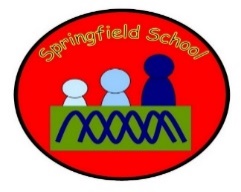                                                              Summer 1 2023                Badgers Class Medium Term Planning for Art                                                             Summer 1 2023Topic: AfricaThere will be specific planned opportunities to support the children’s progress in art throughout the year.Art will be continually developed throughout the curriculum through opportunities in continuous provision. Lesson 1  - Link it.Printing with African bright colours with familiar equipmentWhat motivates the children the most?What can they already do?Who let’s the adult engage with them?Plenary – Share photos from the session.Lesson 2 – 3 Learn itObserve and express preferences of African Art, 2D , collage with pieces of chosen artPaint or create in the style/colours of favoured artistsWhat motivates the children the most?What can they already do?Who let’s the adult engage with them?Plenary – Share photos from the session.Lesson 4 – Check itFree paint with fragments of chosen pictures and add appropriate natural collage materialsWhat motivates the children the most?What can they already do?Who let’s the adult engage with them?Plenary – Share photos from the session.Lesson 5 –Show it/know itLook at cave paintings and paint on rocks and stones /sand paper etc.What motivates the children the most?What can they already do?Who let’s the adult engage with them?Plenary – Share photos from the session.Substantive Knowledge  (Content)Disciplinary Knowledge  (Skills) EYFS Children use what they have learnt about equipment and materials in original ways, thinking about the effectsCreate with purpose in mind, using a variety of resources.Create and evaluate simple art work‘Link It’ ‘Learn It’‘Check It’ ‘Show It’‘Know It’Previous learning of pupils What foods do we know, choose, can prepareActivities provided during lesson Resources Learn to use equipment and resourcesIndependent activities linked to lesson Resources Practice ownskillsHow will the pupils share knowledge during or end of lessonShare creations.Retrieve or generalization of learning after lesson Remember what we like and make appropriate choices.